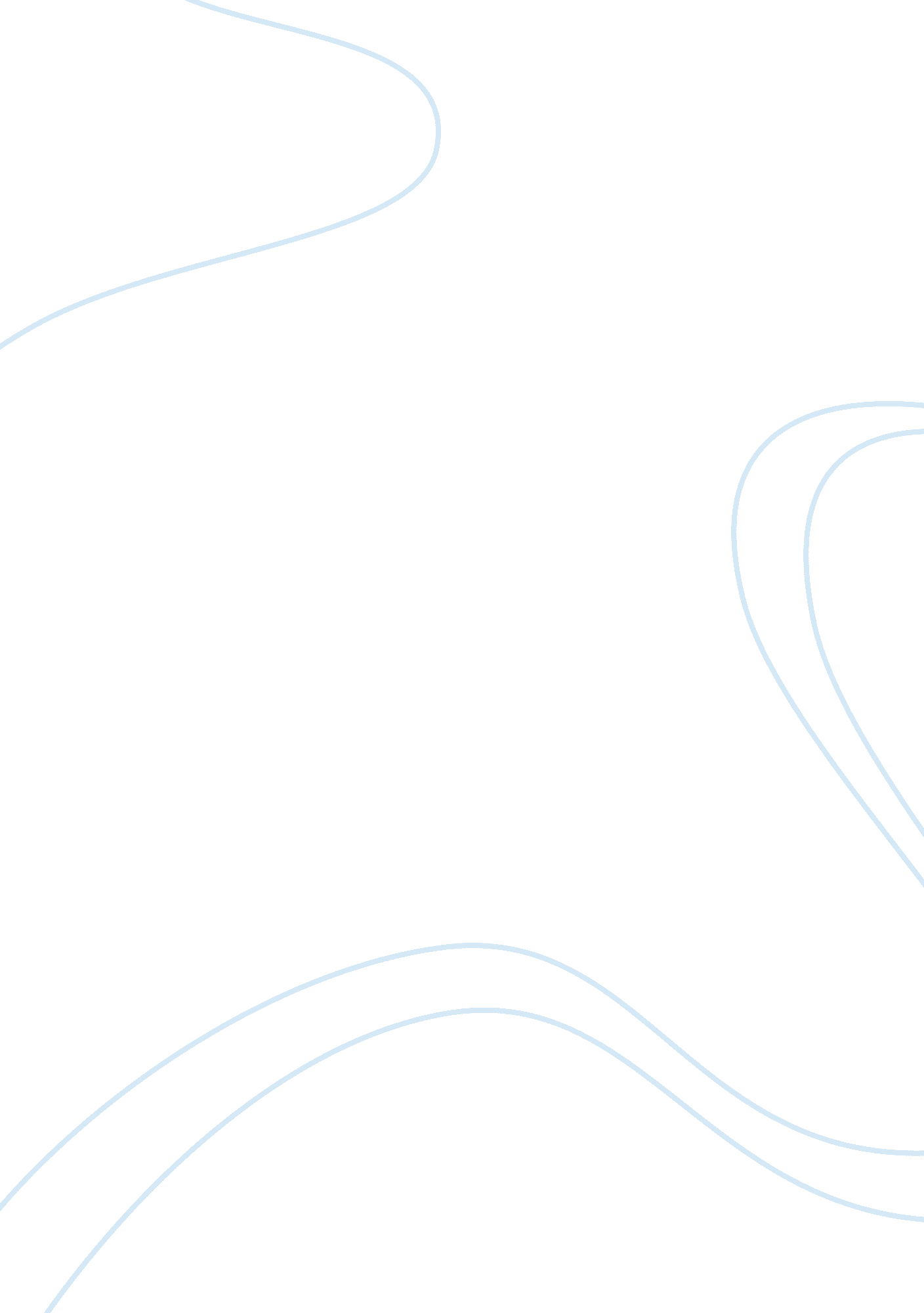 Language english than in some other dialect,Business, Strategy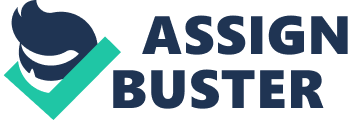 Language is our essentialwellspring of correspondence; along these lines it is the strategy throughwhich we share our thoughts and considerations with others. In this way, weconsider English dialect is to be a general language, which is the reasoneveryone comprehends its criticalness. On the Internet, the greater part ofsites are composed and made in English. Indeed, even locales in differentdialects frequently give you the alternative to decipher the site. Also, English is the essential dialect of the press: more daily papers and books arecomposed in English than in some other dialect, and regardless of where on theplanet you will be, you will discover some of these books and daily papersaccessible. Truth is told, in light of the fact that it is so overwhelming inuniversal correspondence; you will discover more data in regards to almostevery subject in the event that you can talk this dialect. We as a whole realize thatcorrespondence is assumes a part in any field, paying little heed to whether itis business, pharmaceutical, transportation, development, trade or advertising. Especially, without legitimate correspondence it isn’t conceivable to be inassociation. A person who is brilliant in talked and composed English get agreater number of chances than the other individuals. This is one reason why weshould learn English in our day by day life is English is critical to land aposition. What’s more, with great comprehension and correspondence in English, you can go the world over. As individuals know thesignificance of the English dialect, this is the primary motivation behind whyit is educated as an essential language in each state. Talking globally, itwould be truly hard to thrive in this world without knowing English. Withrespects to globalization, the important lingo that rings a ringer is ofEnglish. To make a universe of ethically careful, fair-minded and tolerant, theEnglish dialect expects a key part.. It is additionally imperative to keep uppeace and agreement among individuals. On the off chance that you raise anissue, just through serene talks and meetings, they can be examined and tackledissues. English is best to make this less demanding in light of the fact thatit is the most widely used language of the world. On the other note, it isadditionally vital to know and concentrate the English language for cultureNorms. It is principally in light of the fact that language greatly affects thedivision of the distinctive conventions and societies of various people groups. You take in more about the conventions, societies and traditions of variouspeople groups far and wide through travel and learning. For this compellingcorrespondence is a need. The English dialect engages people groups from aroundthe globe. The Internet likewise assumes a critical part in advancing Englishas the standard language. Through the pages of different interpersonalorganizations individuals interface with each other from anyplace on theplanet, generally through English. 